FORMULARZ ZGŁOSZENIOWY – UDZIAŁ W KONFERENCJIW województwie: ………………………………………………………..Udział w konferencji jest bezpłatny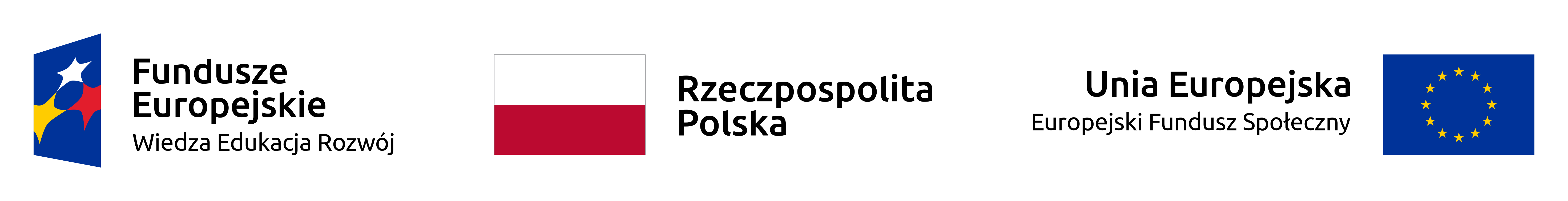 NAZWA FIRMYlubpieczątkaZgłaszam nast. osoby, które będę uczestniczyć w konferencjiImię i nazwiskoImię i nazwiskoImię i nazwisko